ΑΝΑΚΟΙΝΩΣΗΠΕΡΙΛΗΨΗ ΠΡΟΣΚΛΗΣΗΣ ΔΛΚΜ- 23133Η Δημόσια Επιχείρηση Ηλεκτρισμού Α.Ε. (εφεξής ΔΕΗ ή Εταιρεία), Χαλκοκονδύλη 30, Τ.Κ. 104 32 Αθήνα, προσκαλεί, κατά τις διατάξεις:του Κανονισμού Έργων, Προμηθειών και Υπηρεσιών της ΔΕΗ Α.Ε. (ΚΕΠΥ) (Απόφαση Δ.Σ.4/09.02.2022) που έχει αναρτηθεί στην επίσημη ιστοσελίδα της ΔΕΗ στην ηλεκτρονική Διεύθυνση https://eprocurement.dei.gr καιτης Πρόσκλησης ΔΛΚΜ-23133όλους τους ενδιαφερόμενους, σε Ηλεκτρονική Διαδικασία Επιλογής σε ένα (1) Στάδιο για τη σύναψη σύμβασης με αντικείμενο την προμήθεια «ΟΡΕΙΧΑΛΚΙΝΟΙ ΔΑΚΤΥΛΙΟΙ ΚΑΙ ΤΡΟΧΟΣ ΚΥΛΙΣΗΣ ΣΥΣΤΗΜΑΤΟΣ ΠΟΡΕΙΑΣ ΕΚΣΚΑΦΕΩΝ ΕΤΕΚΑ».Ο συνολικός Προϋπολογισμός, κατά την εκτίμηση της Εταιρείας ανέρχεται σε 27.790,00 ΕΥΡΩ. Ο Προϋπολογισμός αυτός δεν αποτελεί το ανώτατο όριο προσφοράς.Κριτήριο επιλογής του Αντισυμβαλλομένου αποτελεί η πλέον συμφέρουσα από οικονομική άποψη προσφορά η οποία προσδιορίζεται βάσει της χαμηλότερης τιμής ανά είδος.Η ηλεκτρονική Διαδικασία θα πραγματοποιηθεί με χρήση της πλατφόρμας "tenderONE" της εταιρείας CosmoONE του Συστήματος Ηλεκτρονικών Συμβάσεων ΔΕΗ, στην ηλεκτρονική διεύθυνση http://www.cosmo-one.gr ή http://www.marketsite.gr.Οι προσφορές υποβάλλονται από τους ενδιαφερόμενους ηλεκτρονικά με ημερομηνία έναρξης της υποβολής την 22/9/2023  και ώρα 11.00 και καταληκτική ημερομηνία και ώρα υποβολής την 5/10/2023 και ώρα 11:00.Μετά την παρέλευση της ως άνω καταληκτικής ημερομηνίας και ώρας, δεν υπάρχει ηδυνατότητα υποβολής προσφοράς.Τα Τεύχη της Πρόσκλησης, διατίθενται δωρεάν ηλεκτρονικά μέσω της επίσημης ιστοσελίδας (site) της Επιχείρησης: https://eprocurement.dei.gr και της πλατφόρμας “tenderONE” της εταιρείας cosmoONE του Συστήματος Ηλεκτρονικών Συμβάσεων ΔΕΗ στην ηλεκτρονική διεύθυνση http://www.marketsite.gr.ΑΠΟ ΤΗ ΔΗΜΟΣΙΑ ΕΠΙΧΕΙΡΗΣΗ ΗΛΕΚΤΡΙΣΜΟΥ Α.Ε.Λιγνιτική ΠαραγωγήΔιεύθυνση Λιγνιτικού 
Κέντρου Μεγαλόπολης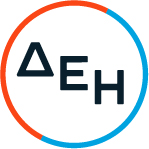 